Träning N (24 spelare)- Uppvärmning löpning i samlad trupp. 10 min. - Stretching. 5 minKvadraten 15 min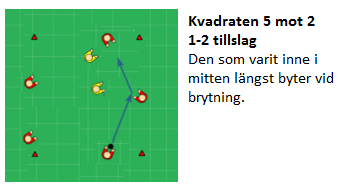 Rotation på 3 olika stationer á 20 minuter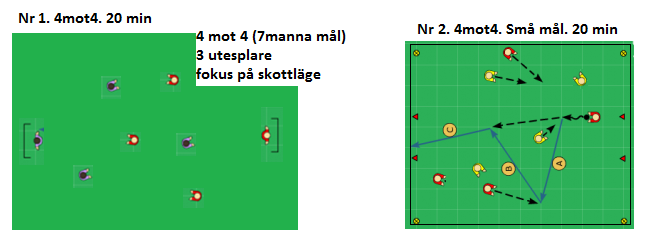 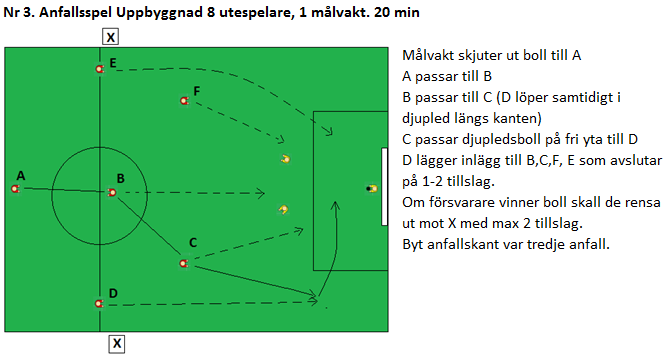 